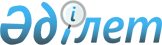 О бюджете района Магжана Жумабаева Северо-Казахстанской области на 2014-2016 годыРешение маслихата района Магжана Жумабаева Северо-Казахстанской области от 23 декабря 2013 года N 21-1. Зарегистрировано Департаментом юстиции Северо-Казахстанской области 20 января 2014 года N 2497

      В соответствии со статьей 75 Бюджетного Кодекса Республики Казахстан от 4 декабря 2008 года, подпунктом 1) пункта 1 статьи 6 Закона Республики Казахстан от 23 января 2001 года «О местном государственном управлении и самоуправлении в Республике Казахстан», маслихат района Магжана Жумабаева Северо-Казахстанской области РЕШИЛ:



      1. Утвердить бюджет района Магжана Жумабаева Северо-Казахстанской области на 2014-2016 годы согласно приложениям 1, 2 и 3 соответственно, в том числе на 2014 год в следующих объемах:



      1) доходы – 3 382 769,8 тысяч тенге, в том числе по:



      налоговым поступлениям – 390 467,0 тысячи тенге;



      неналоговым поступлениям – 4 642,8 тысячи тенге;



      потуплениям от продажи основного капитала – 70 054,0 тысяч тенге;



      поступления трансфертов – 2 917 608,0 тысячи тенге;



      2) затраты – 3 409 732,1 тысячи тенге; 



      3) чистое бюджетное кредитование – 6 602,5 тысяч тенге;



      бюджетные кредиты – 7 790,0 тысяч тенге;



      погашение бюджетных кредитов – 1 187,5 тысячи тенге;



      4) сальдо по операциям с финансовыми активами - 0:



      приобретение финансовых активов – 0;



      поступления от продажи финансовых активов государства – 0;



      5) дефицит (профицит) бюджета – (- 33 562,8) тысяч тенге;



      6) финансирование дефицита (использование профицита) бюджета– 33 562,8 тысяч тенге;



      поступление займов – 7 790,0 тысяч тенге;



      погашение займов – 1 187,5 тысячи тенге;

      используемые остатки бюджетных средств – 26 960,3 тысячи тенге.

     Сноска. Пункт 1 в редакции решения района Магжана Жумабаева Северо-Казахстанской области от 19.11.2014 N 33-1 (вводится в действие с 01.01.2014).



      2. Установить, что доходы районного бюджета на 2014 год формируются в соответствии с Бюджетным Кодексом Республики Казахстан за счет следующих налоговых поступлений:

      социального налога в размере 100 процентов зачисляемого в районный бюджет;

      налога на имущество физических и юридических лиц, индивидуальных предпринимателей;

      земельного налога;

      налога на транспортные средства;

      единого земельного налога;

      акцизов на бензин (за исключением авиационного) и дизельное топливо;

      платы за пользование земельными участками;

      сборов за ведение предпринимательской и профессиональной деятельности;

      государственной пошлины, кроме консульского сбора и государственных пошлин, зачисляемых в республиканский бюджет.



      3. Установить, что доходы районного бюджета на 2014 год формируются за счет следующих неналоговых поступлений:

      доходов от аренды имущества коммунальной собственности района;

      других доходов от коммунальной собственности района;

      других неналоговых поступлений в бюджет района.



      4. Установить, что доходы районного бюджета формируются за счет следующих поступлений от продажи основного капитала:

      поступлений от продажи земельных участков, за исключением земельных участков сельскохозяйственного назначения;

      платы за продажу права аренды земельных участков.



      5. Установить, что поступления районного бюджета формируются за счет:

      поступлений от погашения бюджетных кредитов, выданных из государственного бюджета.



      6. Учесть, что в бюджете района на 2014 год предусмотрен объем субвенции, передаваемой из областного бюджета в бюджет района в сумме 2 156 061 тысячи тенге.



      7. Учесть в районном бюджете на 2014 год целевые трансферты из республиканского бюджета в следующих размерах:

      1) 95 928 тысяч тенге – на реализацию Государственного образовательного заказа в дошкольных организациях образования;

      2) 27 416 тысяч тенге – на реализацию Государственной программы развития образования Республики Казахстан на 2011-2020 годы (утверждена Указом Президента Республики Казахстан от 07 декабря 2010 года № 1118 «Об утверждении Государственной программы развития образования Республики Казахстан на 2011-2020 годы»), в том числе:

      8 194 тысячи тенге – на оснащение учебным оборудованием кабинетов химии в государственных учреждениях основного среднего и общего среднего образования;

      19 222 тысячи тенге - на повышение оплаты труда учителям, прошедшим повышение квалификации по трехуровневой системе;

      3) 419 370 тысяч тенге – на развитие системы водоснабжения и водоотведения в сельских населенных пунктах;

      4) 7 790 тысяч тенге – бюджетные кредиты для реализации мер социальной поддержки специалистов;

      5) 10 090,5 тысяч тенге – целевые текущие трансферты бюджетам районов (городов областного значения) на выплату государственной адресной социальной помощи;

      6) 1 327,5 тысяч тенге – целевые текущие трансферты бюджетам районов (городов областного значения) на выплату государственных пособий на детей до 18 лет;

      7) 109 545 тысяч тенге – целевые текущие трансферты бюджетам районов (городов областного значения) на выплату ежемесячной надбавки за особые условия труда к должностным окладам работников государственных учреждений, не являющихся государственными служащими, а также работников государственных предприятий, финансируемых из местного бюджета.

     Сноска. Пункт 7 в редакции решения маслихата района Магжана Жумабаева Северо-Казахстанской области от 14.04.2014 N 27-1 (вводится в действие с 01.01.2014).



      8. Учесть в районном бюджете на 2014 год целевые трансферты из областного бюджета в следующих размерах:

      1) 4 410,2 тысячи тенге – на софинансирование ремонта жилищно-коммунального хозяйства, инженерно-транспортной инфраструктуры и социально-культурных объектов и благоустройства населенных пунктов в рамках Дорожной карты занятости 2020 (утверждена постановлением Правительства Республики Казахстан от 19 июня 2013 года № 636 «Об утверждении Дорожной карты занятости 2020»);



      2) 52 518 тысяч тенге – на развитие системы водоснабжения и водоотведения в сельских населенных пунктах;



      3) 1 304,4 тысячи тенге – на завершение строительства двух жилых домов в ауле Байтерек;



      4) 3 613,4 тысячи тенге – на проведение ветеринарных мероприятий по энзоотическим болезням животных;



      5) 33 408 тысяч тенге – на обеспечение функционирования автомобильных дорог;



      6) 2 614 тысяч тенге – на приобретение и доставку учебников, учебно-методических комплексов для государственных учреждений образования района;



      7) 1 тысяча тенге – на проектирование, строительство и (или) приобретение жилья коммунального жилищного фонда;

      8) 1 тысяча тенге – на проектирование, развитие, обустройство и (или) приобретение инженерно-коммуникационной инфраструктуры.

     Сноска. Пункт 8 в редакции решения района Магжана Жумабаева Северо-Казахстанской области от 19.11.2014 N 33-1 (вводится в действие с 01.01.2014).



      9. Учесть в районном бюджете на 2014 год бюджетные кредиты из республиканского бюджета в сумме 7 790 тысяч тенге для реализации мер социальной поддержки специалистов.



      10. Установить, что в процессе исполнения бюджета района на 2014 год не подлежат секвестру местные бюджетные программы согласно приложению 4.



      11. Утвердить резерв местного исполнительного органа на 2014 год в сумме 50 тысяч тенге.

     Сноска. Пункт 11 в редакции решения маслихата района Магжана Жумабаева Северо-Казахстанской области от 19.11.2014 N 33-1 (вводится в действие с 01.01.2014).



      12. Предусмотреть в расходах бюджета района на 2014 год расходы на оказание социальной помощи специалистам государственных организаций здравоохранения, социального обеспечения, образования, культуры, спорта и ветеринарии, проживающим и работающим в сельских населенных пунктах, на приобретение топлива.



      13. Установить повышенные на двадцать пять процентов должностные оклады и тарифные ставки специалистам здравоохранения, социального обеспечения, образования, культуры, спорта и ветеринарии, работающим в сельских населенных пунктах по сравнению с окладами и ставками специалистов, занимающимися этими видами деятельности в городских условиях.

      Действие настоящего пункта распространяется на ветеринарных специалистов ветеринарных пунктов, осуществляющих деятельность в области ветеринарии.



      14. Обеспечить в 2014 году выплату заработной платы работникам бюджетной сферы в полном объеме.



      15. Утвердить перечень бюджетных программ сельских округов района и города Булаево на 2014 год согласно приложению 5, на 2015 год согласно приложению 6, на 2016 год согласно приложению 7.



      16. Настоящее решение вводится в действие с 1 января 2014 года.

 

  Бюджет района Магжана Жумабаева на 2014 год     Сноска. Приложение 1 в редакции решения маслихата района Магжана Жумабаева Северо-Казахстанской области от 19.11.2014 N 33-1(вводится в действие с 01.01.2014).

 

  Бюджет района Магжана Жумабаева на 2015 год

  Бюджет района Магжана Жумабаева на 2016 год

  Перечень бюджетных программ, не подлежащих секвестру в процессе исполнения бюджета района Магжана Жумабаева на 2014 год

  Бюджетные программы сельских округов района Магжана Жумабаева на 2014 год     Сноска. Приложение 5 в редакции решения маслихата района Магжана Жумабаева Северо-Казахстанской области от 19.11.2014 N 33-1 (вводится в действие с 01.01.2014)

 

 

      Продолжение таблицы

 

 

      Продолжение таблицы

 

  Бюджетные программы сельских округов района Магжана Жумабаева на 2015 год

       продолжение таблицы

 

       продолжение таблицы

 

       продолжение таблицы

 

  Бюджетные программы сельских округов района Магжана Жумабаева на 2016 год

       продолжение таблицы

 

       продолжение таблицы

 

       продолжение таблицы

 

 
					© 2012. РГП на ПХВ «Институт законодательства и правовой информации Республики Казахстан» Министерства юстиции Республики Казахстан
				      Председатель сессии

      маслихата района

      Магжана Жумабаева

      Северо-Казахстанской области

      Секретарь маслихата района

      Магжана Жумабаева

      Северо-Казахстанской областиВ. Чернышов

 

 

Т. Абильмажинов

Приложение № 1

к решению районного маслихата

от 23 декабря 2013 года № 21-1КатегорияКлассПодклассНаименование2014КатегорияКлассПодклассНаименование2014тыс. тенгеКатегорияКлассПодклассНаименование2014Доходы3 382 771,8КатегорияКлассПодклассНаименование20141Налоговые поступления390 467,003Социальный налог227 185,01Социальный налог227 185,004Налоги на собственность140 822,01Hалоги на имущество60 016,03Земельный налог8 515,04Hалог на транспортные средства43 093,05Единый земельный налог29 198,005Внутренние налоги на товары, работы и услуги18 889,02Акцизы3 262,03Поступления за использование природных и других ресурсов10 072,04Сборы за ведение предпринимательской и профессиональной деятельности5 362,05Налог на игорный бизнес193,008Обязательные платежи, взимаемые за совершение юридически значимых действий и (или) выдачу документов уполномоченными на то государственными органами или должностными лицами3 571,01Государственная пошлина3 571,02Неналоговые поступления4 642,801Доходы от государственной собственности1 617,85Доходы от аренды имущества, находящегося в государственной собственности1 616,07Вознаграждения по кредитам, выданным из государственного бюджета 1,802Поступления от реализации товаров (работ, услуг) государственными учреждениями, финансируемыми из государственного бюджета20,01Поступления от реализации товаров (работ, услуг) государственными учреждениями, финансируемыми из государственного бюджета20,004Штрафы, пени, санкции, взыскания, налагаемые государственными учреждениями, финансируемыми из государственного бюджета, а также содержащимися и финансируемыми из бюджета (сметы расходов) Национального Банка Республики Казахстан77,01Штрафы, пени, санкции, взыскания, налагаемые государственными учреждениями, финансируемыми из государственного бюджета, а также содержащимися и финансируемыми из бюджета (сметы расходов) Национального Банка Республики Казахстан, за исключением поступлений от организаций нефтяного сектора77,006Прочие неналоговые поступления2 928,01Прочие неналоговые поступления2 928,03Поступления от продажи основного капитала70 054,001Продажа государственного имущества, закрепленного за государственными учреждениями46 465,01Продажа государственного имущества, закрепленного за государственными учреждениями46 465,003Продажа земли и нематериальных активов23 589,01Продажа земли22 781,02Продажа нематериальных активов 808,04Поступления трансфертов2 917 608,002Трансферты из вышестоящих органов государственного управления2 917 608,02Трансферты из областного бюджета2 917 608,0НаименованиеНаименованиеНаименованиеНаименование2014Функциональная группасумма тыс.тенгеАдминистраторсумма тыс.тенгеПрограммасумма тыс.тенгеЗатраты3 409 732,11Государственные услуги общего характера307 883,4112Аппарат маслихата района (города областного значения)12 381,4001Услуги по обеспечению деятельности маслихата района (города областного значения)12 239,4003Капитальные расходы государственного органа142,0122Аппарат акима района (города областного значения)68 689,0001Услуги по обеспечению деятельности акима района (города областного значения) 68 161,0003Капитальные расходы государственного органа528,0123Аппарат акима района в городе, города районного значения, поселка, села, сельского округа205 671,6001Услуги по обеспечению деятельности акима района в городе, города районного значения, поселка, села, сельского округа203 556,6022Капитальные расходы государственного органа2 115,0459Отдел экономики и финансов района (города областного значения)21 141,4001Услуги по реализации государственной политики в области формирования и развития экономической политики, государственного планирования, исполнения бюджета и управления коммунальной собственностью района (города областного значения)19 890,6003Проведение оценки имущества в целях налогообложения346,8010Приватизация, управление коммунальным имуществом, постприватизационная деятельность и регулирование споров, связанных с этим895,0011Учет, хранение, оценка и реализация имущества, поступившего в коммунальную собственность9,02Оборона7 578,5122Аппарат акима района (города областного значения)7 578,5005Мероприятия в рамках исполнения всеобщей воинской обязанности7 300,2006Предупреждение и ликвидация чрезвычайных ситуаций масштаба района (города областного значения)278,33Общественный порядок, безопасность, правовая, судебная, уголовно-исполнительная деятельность3 085,4458Отдел жилищно-коммунального хозяйства, пассажирского транспорта и автомобильных дорог района (города областного значения)3 085,4021Обеспечение безопасности дорожного движения в населенных пунктах3 085,44Образование2 059 126,8123Аппарат акима района в городе, города районного значения, поселка, села, сельского округа5 358,8005Организация бесплатного подвоза учащихся до школы и обратно в сельской местности 5 358,8464Отдел образования района (города областного значения)2 053 768,0001Услуги по реализации государственной политики на местном уровне в области образования9 555,0003Общеобразовательное обучение1 817 675,0005Приобретение и доставка учебников, учебно-методических комплексов для государственных учреждений образования района (города областного значения)13 435,0006Дополнительное образование для детей 29 779,0009Обеспечение деятельности организаций дошкольного воспитания и обучения67 749,0015Ежемесячная выплата денежных стредств опекунам (попечителям) на содержание ребенка-сироты (детей-сирот), и ребенка (детей), оставшегося без попечения родителей 11 368,0040Реализация государственного образовательного заказа в дошкольных организациях образования95 928,0067Капитальные расходы подведомственных государственных учреждений и организаций 8 279,06Социальная помощь и социальное обеспечение141 386,5451Отдел занятости и социальных программ района (города областного значения)141 386,5001Услуги по реализации государственной политики на местном уровне в области обеспечения занятости и реализации социальных программ для населения22 277,6002Программа занятости29 829,0004Оказание социальной помощи на приобретение топлива специалистам здравоохранения, образования, социального обеспечения, культуры, спорта и ветеринарии в сельской местности в соответствии с законодательством Республики Казахстан2 490,0005Государственная адресная социальная помощь11 372,2006Оказание жилищной помощи30,1007Социальная помощь отдельным категориям нуждающихся граждан по решениям местных представительных органов9 991,7010Материальное обеспечение детей-инвалидов, воспитывающихся и обучающихся на дому1 072,2011Оплата услуг по зачислению, выплате и доставке пособий и других социальных выплат682,7014Оказание социальной помощи нуждающимся гражданам на дому39 940,6016Государственные пособия на детей до 18 лет16 558,1017Обеспечение нуждающихся инвалидов обязательными гигиеническими средствами и предоставление услуг специалистами жестового языка, индивидуальными помощниками в соответствии с индивидуальной программой реабилитации инвалида 6 560,3021Капитальные расходы государственного органа582,07Жилищно-коммунальное хозяйство512 030,9123Аппарат акима района в городе, города районного значения, поселка, села, сельского округа34 880,5008Освещение улиц населенных пунктов23 362,9009Обеспечение санитарии населенных пунктов3 721,0010Содержание мест захоронений и погребение безродных748,0011Благоустройство и озеленение населенных пунктов5 131,2027Развитие и благоустройство объектов в рамках развития городов и сельских населенных пунктов по Дорожной карте занятости 20201 917,4458Отдел жилищно-коммунального хозяйства, пассажирского транспорта и автомобильных дорог района (города областного значения) 1 120,6003Организация сохранения государственного жилищного фонда1 120,6464Отдел образования района (города областного значения)2 492,8026Ремонт объектов в рамках развития городов и сельских населенных пунктов по Дорожной карте занятости 20202 492,8472Отдел строительства, архитектуры и градостроительства района (города областного значения)473 537,0003Проектирование, строительство и (или) приобретение жилья коммунального жилищного фонда1,0004Проектирование, развитие, обустройство и (или) приобретение инжененрно-коммуникационной инфраструктуры 1,0058Развитие системы водоснабжения и водоотведения в сельских населенных пунктах472 133,9072Стротельство и (или) приобретение служебного жилища и развитие и (или) приобретение инженерно-коммуникационной инфраструктуры и строительство, приобретение, достройка общежитий для молодежи в рамках Дорожной карты занятости 20201 401,18Культура, спорт, туризм и информационное пространство151 257,2123Аппарат акима района в городе, города районного значения, поселка, села, сельского округа32 674,7006Поддержка культурно-досуговой работы на местном уровне32 674,7455Отдел культуры и развития языков района (города областного значения) 79 174,8001Услуги по реализации государственной политики на местном уровне в области развития языков и культуры7 851,0003Поддержка культурно-досуговой работы20 005,0006Функционирование районных (городских) библиотек50 091,8007Развитие государственного языка и других языков народа Казахстана1 227,0456Отдел внутренней политики района (города областного значения)26 088,3001Услуги по реализации государственной политики на местном уровне в области информации, укрепления государственности и формирования социального оптимизма граждан8 916,7002Услуги по проведению государственной информационной политики через газеты и журналы12 800,0003Реализация мероприятий в сфере молодежной политики3 809,6005Услуги по проведению государственной информационной политики через телерадиовещание112,0032Капитальные расходы подведомственных государственных учреждений и организаций450,0465Отдел физической культуры и спорта района (города областного значения) 13 307,2001Услуги по реализации государственной политики на местном уровне в сфере физической культуры и спорта 5 902,2004Капитальные расходы государственного органа150,0006Проведение спортивных соревнований на районном (города областного значения) уровне2 857,0007Подготовка и участие членов сборных команд района (города областного значения) по различным видам спорта на областных спортивных соревнованиях4 398,0472Отдел строительства, архитектуры и градостроительства района (города областного значения)12,2008Развитие объектов спорта12,210Сельское, водное, лесное, рыбное хозяйство, особоохраняемые природные территории, охрана окружающей среды и животного мира, земельные отношения85 011,8474Отдел сельского хозяйства и ветеринарии района (города областного значения)75 264,8001Услуги по реализации государственой политики на местном уровне в сфере сельского хозяйства и ветеринарии17 958,7003Капитальные расходы государственного органа480,0007Организация отлова и уничтожениея бродячих собак и кошек1 800,0008Возмещение владельцам стоимости изымаемых и утичтожаемых больных животных, продуктов и сырья животного происхождения5 618,2011Проведение ветеринарных мероприятий по энзоотическим болезням животных3 613,4012Проведение мероприятий по идентификации сельскохозяйственных животных 3 313,0013Проведение противоэпизоотических мероприятий39 906,0099Реализация мер по оказанию социальной поддержки специалистов 2 575,5463Отдел земельных отношений района ( города областного значения)9 747,0001Услуги по реализации государственной политики в области регулирования земельных отношений на территории района (города областного значения)9 747,011Промышленность, архитектурная, градостроительная и строительная деятельность12 122,0472Отдел строительства, архитектуры и градостроительства района (города областного значения)12 122,0001Услуги по реализации государственной политики в области строительства, архитектуры и градостроительства на местном уровне7 622,0013Разработка схем градостроительного развития территории района, генеральных планов городов районного (областного) значения, поселков и иных сельских населенных пунктов4 500,012Транспорт и коммуникации73 930,0123Аппарат акима района в городе, города районного значения, поселка, села, сельского округа15 022,0013Обеспечение функционирования автомобильных дорог в городах районного значения, поселках, селах, сельских округах15 022,0458Отдел жилищно-коммунального хозяйства, пассажирского транспорта и автомобильных дорог района (города областного значения) 58 908,0023Обеспечение функционирования автомобильных дорог58 908,013Прочие37 312,0123Аппарат акима района в городе, города районного значения, поселка, села, сельского округа23 972,8040Реализация мер по содействию экономическому развитию регионов в рамках Программы " Развитие регионов"23 972,8469Отдел предпринимательства района (города областного значения)6 556,0001Услуги по реализации государственной политики на местном уровне в области развития предпринимательства и промышленности6 556,0458Отдел жилищно-коммунального хозяйства, пассажирского транспорта и автомобильных дорог района (города областного значения) 6 733,2001Услуги по реализации государственной политики на местном уровне в области жилищно-коммунального хозяйства, пассажирского транспорта и автомобильных дорог6 733,2459Отдел экономики и финансов района (города областного значения)50,0012Резерв местного исполнительного органа района (города областного значения)50,014Обслуживание долга1,8459Отдел экономики и финансов района (города областного значения)1,8021Обслуживание долга местных исполнительных органов по выплате вознаграждений и иных платежей по займам из областного бюджета1,815Трансферты19 005,8459Отдел экономики и финансов района (города областного значения)19 005,8006Возврат неиспользованных (недоиспользованных) целевых трансфертов19 005,83) Чистое бюджетное кредитование6 602,5бюджетные кредиты7 790,0наименованиенаименованиенаименованиенаименованиенаименованиефункциональная группафункциональная группафункциональная группафункциональная группасумма тыс.тенгеадминистраторадминистраторадминистраторсумма тыс.тенгепрограммапрограммасумма тыс.тенге10Сельское, водное, лесное, рыбное хозяйство, особоохраняемые природные территории, охрана окружающей среды и животного мира, земельные отношения7 790,0474Отдел сельского хозяйства и ветеринарии района (города областного значения)7 790,0009Бюджетные кредиты для реализации мер социальной поддержки специалистов 7 790,0погашение бюджетных кредитов1 187,5наименованиенаименованиенаименованиенаименованиенаименованиекатегориякатегориякатегориякатегориясумма тыс.тенгекласскласскласссумма тыс.тенгеподклассподкласссумма тыс.тенге5Погашение бюджетных кредитов1 187,501Погашение бюджетных кредитов1 187,51Погашение бюджетных кредитов, выданных из государственного бюджета1 187,54) Сальдо по операциям с финансовыми активами0,0приобретение финансовых активов0,0поступление от продажи финансовых активов0,05) Дефицит (Профицит) бюджета -33 562,86) Финансирование дефицита (использование профицита ) бюджета 33 562,8Поступления займов7 790,0наименованиенаименованиенаименованиенаименованиенаименованиекатегориякатегориякатегориякатегориясумма тыс.тенгекласскласскласссумма тыс.тенгеподклассподкласссумма тыс.тенге7Поступления займов7 790,001Внутренние государственные займы7 790,02Договора займа7 790,0погашение займов1 187,5наименованиенаименованиенаименованиенаименованиенаименованиефункциональная группафункциональная группафункциональная группафункциональная группасумма тыс.тенгеадминистраторадминистраторадминистраторсумма тыс.тенгепрограммапрограммасумма тыс.тенге16Погашение займов1 187,5459Отдел экономики и финансов района (города областного значения)1 187,5005Погашение долга местного исполнительного органа перед вышестоящим бюджетом1 187,5811Используемые остатки бюджетных средств26 960,3Приложение № 2

к решению районного маслихата

от 23 декабря 2013 года № 21-1КатегорияКатегорияКлассКлассПод-

классПод-

классНаименованиеНаименование2015 тыс. тенге2015 тыс. тенгеДоходыДоходы2 635 6472 635 64711Налоговые поступленияНалоговые поступления456 645456 6450303Социальный налогСоциальный налог243 542243 54211Социальный налогСоциальный налог243 542243 5420404Налоги на собственностьНалоги на собственность177 493177 49311Hалоги на имуществоHалоги на имущество75 21875 21833Земельный налогЗемельный налог12 03312 03344Hалог на транспортные средстваHалог на транспортные средства58 94258 94255Единый земельный налогЕдиный земельный налог31 30031 3000505Внутренние налоги на товары, работы и услугиВнутренние налоги на товары, работы и услуги31 75031 75022АкцизыАкцизы3 9263 92633Поступления за использование природных и других ресурсовПоступления за использование природных и других ресурсов20 23120 23144Сборы за ведение предпринимательской и профессиональной деятельностиСборы за ведение предпринимательской и профессиональной деятельности7 3867 38655Налог на игорный бизнесНалог на игорный бизнес2072070808Обязательные платежи, взимаемые за совершение юридически значимых действий и (или) выдачу документов уполномоченными на то государственными органами или должностными лицамиОбязательные платежи, взимаемые за совершение юридически значимых действий и (или) выдачу документов уполномоченными на то государственными органами или должностными лицами3 8603 86011Государственная пошлинаГосударственная пошлина3 8603 86022Неналоговые поступленияНеналоговые поступления9 5889 5880101Доходы от государственной собственностиДоходы от государственной собственности5 8365 83655Доходы от аренды имущества, находящегося в государственной собственностиДоходы от аренды имущества, находящегося в государственной собственности3 6913 69177Вознаграждения по кредитам, выданным из государственного бюджета Вознаграждения по кредитам, выданным из государственного бюджета 1199Прочие доходы от государственной собственностиПрочие доходы от государственной собственности2 1442 1440606Прочие неналоговые поступленияПрочие неналоговые поступления3 7523 75211Прочие неналоговые поступленияПрочие неналоговые поступления3 7523 75233Поступления от продажи основного капиталаПоступления от продажи основного капитала32 61732 6170101Продажа государственного имущества, закрепленного за государственными учреждениямиПродажа государственного имущества, закрепленного за государственными учреждениями23 01023 01011Продажа государственного имущества, закрепленного за государственными учреждениямиПродажа государственного имущества, закрепленного за государственными учреждениями23 01023 0100303Продажа земли и нематериальных активовПродажа земли и нематериальных активов9 6079 60711Продажа землиПродажа земли9 6079 60744Поступления трансфертовПоступления трансфертов2 136 7972 136 7970202Трансферты из вышестоящих органов государственного управленияТрансферты из вышестоящих органов государственного управления2 136 7972 136 79722Трансферты из областного бюджетаТрансферты из областного бюджета2 136 7972 136 797Функциональная группаФункциональная группаФункциональная группаФункциональная группаФункциональная группаФункциональная группаФункциональная группа2015 тыс. тенге2015 тыс. тенгеАдминистраторАдминистраторАдминистраторАдминистраторАдминистраторАдминистратор2015 тыс. тенге2015 тыс. тенгеПрограммаПрограммаПрограммаПрограмма2015 тыс. тенге2015 тыс. тенгеЗатратыЗатраты2 635 6472 635 6471Государственные услуги общего характераГосударственные услуги общего характера305 679305 679112112Аппарат маслихата района (города областного значения)Аппарат маслихата района (города областного значения)11 86611 866001001Услуги по обеспечению деятельности маслихата района (города областного значения)Услуги по обеспечению деятельности маслихата района (города областного значения)11 86611 866122122Аппарат акима района (города областного значения)Аппарат акима района (города областного значения)60 22460 224001001Услуги по обеспечению деятельности акима района (города областного значения) Услуги по обеспечению деятельности акима района (города областного значения) 60 22460 224123123Аппарат акима района в городе, города районного значения, поселка, села, сельского округаАппарат акима района в городе, города районного значения, поселка, села, сельского округа211 417211 417001001Услуги по обеспечению деятельности акима района в городе, города районного значения, поселка, села, сельского округаУслуги по обеспечению деятельности акима района в городе, города районного значения, поселка, села, сельского округа211 417211 417459459Отдел экономики и финансов района (города областного значения)Отдел экономики и финансов района (города областного значения)22 17222 172001001Услуги по реализации государственной политики в области формирования и развития экономической политики, государственного планирования, исполнения бюджета и управления коммунальной собственностью района (города областного значения)Услуги по реализации государственной политики в области формирования и развития экономической политики, государственного планирования, исполнения бюджета и управления коммунальной собственностью района (города областного значения)20 97120 971003003Проведение оценки имущества в целях налогообложенияПроведение оценки имущества в целях налогообложения374374010010Приватизация, управление коммунальным имуществом, постприватизационная деятельность и регулирование споров, связанных с этимПриватизация, управление коммунальным имуществом, постприватизационная деятельность и регулирование споров, связанных с этим327327011011Учет, хранение, оценка и реализация имущества, поступившего в коммунальную собственностьУчет, хранение, оценка и реализация имущества, поступившего в коммунальную собственность5005002ОборонаОборона10 34210 342122122Аппарат акима района (города областного значения)Аппарат акима района (города областного значения)10 34210 342005005Мероприятия в рамках исполнения всеобщей воинской обязанностиМероприятия в рамках исполнения всеобщей воинской обязанности9 9429 942006006Предупреждение и ликвидация чрезвычайных ситуаций масштаба района (города областного значения)Предупреждение и ликвидация чрезвычайных ситуаций масштаба района (города областного значения)300300007007Мероприятия по профилактике и тушению степных пожаров районного (городского) масштаба, а также пожаров в населенных пунктах, в которых не созданы органы государственной противопожарной службыМероприятия по профилактике и тушению степных пожаров районного (городского) масштаба, а также пожаров в населенных пунктах, в которых не созданы органы государственной противопожарной службы1001003Общественный порядок, безопасность, правовая, судебная, уголовно-исполнительная деятельностьОбщественный порядок, безопасность, правовая, судебная, уголовно-исполнительная деятельность3 1213 121458458Отдел жилищно-коммунального хозяйства, пассажирского транспорта и автомобильных дорог района (города областного значения)Отдел жилищно-коммунального хозяйства, пассажирского транспорта и автомобильных дорог района (города областного значения)3 1213 121021021Обеспечение безопасности дорожного движения в населенных пунктахОбеспечение безопасности дорожного движения в населенных пунктах3 1213 1214ОбразованиеОбразование1 846 0851 846 085123123Аппарат акима района в городе, города районного значения, поселка, села, сельского округаАппарат акима района в городе, города районного значения, поселка, села, сельского округа5 7805 780005005Организация бесплатного подвоза учащихся до школы и обратно в сельской местности Организация бесплатного подвоза учащихся до школы и обратно в сельской местности 5 7805 780464464Отдел образования района (города областного значения)Отдел образования района (города областного значения)1 840 3051 840 305001001Услуги по реализации государственной политики на местном уровне в области образованияУслуги по реализации государственной политики на местном уровне в области образования9 4339 433003003Общеобразовательное обучениеОбщеобразовательное обучение1 715 9131 715 913005005Приобретение и доставка учебников, учебно-методических комплексов для государственных учреждений образования района (города областного значения)Приобретение и доставка учебников, учебно-методических комплексов для государственных учреждений образования района (города областного значения)11 57811 578006006Дополнительное образование для детей Дополнительное образование для детей 28 85628 856009009Обеспечение деятельности организаций дошкольного воспитания и обученияОбеспечение деятельности организаций дошкольного воспитания и обучения62 15062 150015015Ежемесячная выплата денежных стредств опекунам (попечителям) на содержание ребенка-сироты (детей-сирот), и ребенка (детей), оставшегося без попечения родителей Ежемесячная выплата денежных стредств опекунам (попечителям) на содержание ребенка-сироты (детей-сирот), и ребенка (детей), оставшегося без попечения родителей 11 92811 928022022Выплата единовременных денежных средств казахстанским гражданам, усыновившим (удочерившим) ребенка (детей)-сироту и ребенка (детей), оставшегося без попечения родителейВыплата единовременных денежных средств казахстанским гражданам, усыновившим (удочерившим) ребенка (детей)-сироту и ребенка (детей), оставшегося без попечения родителей4474476Социальная помощь и социальное обеспечениеСоциальная помощь и социальное обеспечение128 897128 897451451Отдел занятости и социальных программ района (города областного значения)Отдел занятости и социальных программ района (города областного значения)128 897128 897001001Услуги по реализации государственной политики на местном уровне в области обеспечения занятости и реализации социальных программ для населенияУслуги по реализации государственной политики на местном уровне в области обеспечения занятости и реализации социальных программ для населения20 21220 212002002Программа занятостиПрограмма занятости24 98224 982004004Оказание социальной помощи на приобретение топлива специалистам здравоохранения, образования, социального обеспечения, культуры, спорта и ветеринарии в сельской местности в соответствии с законодательством Республики КазахстанОказание социальной помощи на приобретение топлива специалистам здравоохранения, образования, социального обеспечения, культуры, спорта и ветеринарии в сельской местности в соответствии с законодательством Республики Казахстан2 7962 796005005Государственная адресная социальная помощьГосударственная адресная социальная помощь6 2806 280006006Оказание жилищной помощиОказание жилищной помощи1 5001 500007007Социальная помощь отдельным категориям нуждающихся граждан по решениям местных представительных органовСоциальная помощь отдельным категориям нуждающихся граждан по решениям местных представительных органов4 9574 957010010Материальное обеспечение детей-инвалидов, воспитывающихся и обучающихся на домуМатериальное обеспечение детей-инвалидов, воспитывающихся и обучающихся на дому970970011011Оплата услуг по зачислению, выплате и доставке пособий и других социальных выплатОплата услуг по зачислению, выплате и доставке пособий и других социальных выплат565565014014Оказание социальной помощи нуждающимся гражданам на домуОказание социальной помощи нуждающимся гражданам на дому37 36737 367016016Государственные пособия на детей до 18 летГосударственные пособия на детей до 18 лет21 93821 938017017Обеспечение нуждающихся инвалидов обязательными гигиеническими средствами и предоставление услуг специалистами жестового языка, индивидуальными помощниками в соответствии с индивидуальной программой реабилитации инвалида Обеспечение нуждающихся инвалидов обязательными гигиеническими средствами и предоставление услуг специалистами жестового языка, индивидуальными помощниками в соответствии с индивидуальной программой реабилитации инвалида 7 3307 3307Жилищно-коммунальное хозяйствоЖилищно-коммунальное хозяйство26 98826 988123123Аппарат акима района в городе, города районного значения, поселка, села, сельского округаАппарат акима района в городе, города районного значения, поселка, села, сельского округа26 98826 988008008Освещение улиц населенных пунктовОсвещение улиц населенных пунктов17 01817 018009009Обеспечение санитарии населенных пунктовОбеспечение санитарии населенных пунктов4 7474 747010010Содержание мест захоронений и погребение безродныхСодержание мест захоронений и погребение безродных943943011011Благоустройство и озеленение населенных пунктовБлагоустройство и озеленение населенных пунктов4 2804 2808Культура, спорт, туризм и информационное пространствоКультура, спорт, туризм и информационное пространство147 079147 079123123Аппарат акима района в городе, города районного значения, поселка, села, сельского округаАппарат акима района в городе, города районного значения, поселка, села, сельского округа30 37030 370006006Поддержка культурно-досуговой работы на местном уровнеПоддержка культурно-досуговой работы на местном уровне30 37030 370455455Отдел культуры и развития языков района (города областного значения) Отдел культуры и развития языков района (города областного значения) 77 30277 302001001Услуги по реализации государственной политики на местном уровне в области развития языков и культурыУслуги по реализации государственной политики на местном уровне в области развития языков и культуры7 5277 527003003Поддержка культурно-досуговой работыПоддержка культурно-досуговой работы19 17519 175006006Функционирование районных (городских) библиотекФункционирование районных (городских) библиотек49 42049 420007007Развитие государственного языка и других языков народа КазахстанаРазвитие государственного языка и других языков народа Казахстана1 1801 180456456Отдел внутренней политики района (города областного значения)Отдел внутренней политики района (города областного значения)26 01726 017001001Услуги по реализации государственной политики на местном уровне в области информации, укрепления государственности и формирования социального оптимизма гражданУслуги по реализации государственной политики на местном уровне в области информации, укрепления государственности и формирования социального оптимизма граждан8 9048 904002002Услуги по проведению государственной информационной политики через газеты и журналыУслуги по проведению государственной информационной политики через газеты и журналы12 87012 870003003Реализация мероприятий в сфере молодежной политикиРеализация мероприятий в сфере молодежной политики4 1304 130005005Услуги по проведению государственной информационной политики через телерадиовещаниеУслуги по проведению государственной информационной политики через телерадиовещание113113465465Отдел физической культуры и спорта района (города областного значения) Отдел физической культуры и спорта района (города областного значения) 13 39013 390001001Услуги по реализации государственной политики на местном уровне в сфере физической культуры и спорта Услуги по реализации государственной политики на местном уровне в сфере физической культуры и спорта 6 0906 090006006Проведение спортивных соревнований на районном (города областного значения) уровнеПроведение спортивных соревнований на районном (города областного значения) уровне2 9002 900007007Подготовка и участие членов сборных команд района (города областного значения) по различным видам спорта на областных спортивных соревнованияхПодготовка и участие членов сборных команд района (города областного значения) по различным видам спорта на областных спортивных соревнованиях4 4004 40010Сельское, водное, лесное, рыбное хозяйство, особоохраняемые природные территории, охрана окружающей среды и животного мира, земельные отношенияСельское, водное, лесное, рыбное хозяйство, особоохраняемые природные территории, охрана окружающей среды и животного мира, земельные отношения81 71581 715474474Отдел сельского хозяйства и ветеринарии района (города областного значения)Отдел сельского хозяйства и ветеринарии района (города областного значения)72 13372 133001001Услуги по реализации государственой политики на местном уровне в сфере сельского хозяйства и ветеринарииУслуги по реализации государственой политики на местном уровне в сфере сельского хозяйства и ветеринарии17 10017 100006006Организация санитарного убоя больных животныхОрганизация санитарного убоя больных животных290290007007Организация отлова и уничтожениея бродячих собак и кошекОрганизация отлова и уничтожениея бродячих собак и кошек1 4801 480008008Возмещение владельцам стоимости изымаемых и уничтожаемых больных животных, продуктов и сырья животного происхожденияВозмещение владельцам стоимости изымаемых и уничтожаемых больных животных, продуктов и сырья животного происхождения10 12510 125013013Проведение противоэпизоотических мероприятийПроведение противоэпизоотических мероприятий40 35340 353099099Реализация мер по оказанию социальной поддержки специалистов Реализация мер по оказанию социальной поддержки специалистов 2 7852 785463463Отдел земельных отношений района (города областного значения)Отдел земельных отношений района (города областного значения)9 5829 582001001Услуги по реализации государственной политики в области регулирования земельных отношений на территории района (города областного значения)Услуги по реализации государственной политики в области регулирования земельных отношений на территории района (города областного значения)9 5829 58211Промышленность, архитектурная, градостроительная и строительная деятельностьПромышленность, архитектурная, градостроительная и строительная деятельность6 9136 913472472Отдел строительства, архитектуры и градостроительства района (города областного значения)Отдел строительства, архитектуры и градостроительства района (города областного значения)6 9136 913001001Услуги по реализации государственной политики в области строительства, архитектуры и градостроительства на местном уровнеУслуги по реализации государственной политики в области строительства, архитектуры и градостроительства на местном уровне6 9136 91312Транспорт и коммуникацииТранспорт и коммуникации41 17641 176123123Аппарат акима района в городе, города районного значения, поселка, села, сельского округаАппарат акима района в городе, города районного значения, поселка, села, сельского округа15 67615 676013013Обеспечение функционирования автомобильных дорог в городах районного значения, поселках, селах, сельских округахОбеспечение функционирования автомобильных дорог в городах районного значения, поселках, селах, сельских округах15 67615 676458458Отдел жилищно-коммунального хозяйства, пассажирского транспорта и автомобильных дорог района (города областного значения) Отдел жилищно-коммунального хозяйства, пассажирского транспорта и автомобильных дорог района (города областного значения) 25 50025 500023023Обеспечение функционирования автомобильных дорогОбеспечение функционирования автомобильных дорог25 50025 50013ПрочиеПрочие37 65137 651123123Аппарат акима района в городе, города районного значения, поселка, села, сельского округаАппарат акима района в городе, города районного значения, поселка, села, сельского округа24 02924 029040040Реализация мер по содействию экономическому развитию регионов в рамках Программы "Развитие регионов"Реализация мер по содействию экономическому развитию регионов в рамках Программы "Развитие регионов"24 02924 029469469Отдел предпринимательства района (города областного значения)Отдел предпринимательства района (города областного значения)6 5206 520001001Услуги по реализации государственной политики на местном уровне в области развития предпринимательства и промышленностиУслуги по реализации государственной политики на местном уровне в области развития предпринимательства и промышленности6 5206 520458458Отдел жилищно-коммунального хозяйства, пассажирского транспорта и автомобильных дорог района (города областного значения) Отдел жилищно-коммунального хозяйства, пассажирского транспорта и автомобильных дорог района (города областного значения) 6 6026 602001001Услуги по реализации государственной политики на местном уровне в области жилищно-коммунального хозяйства, пассажирского транспорта и автомобильных дорогУслуги по реализации государственной политики на местном уровне в области жилищно-коммунального хозяйства, пассажирского транспорта и автомобильных дорог6 6026 602459459Отдел экономики и финансов района (города областного значения)Отдел экономики и финансов района (города областного значения)500500012012Резерв местного исполнительного органа района (города областного значения)Резерв местного исполнительного органа района (города областного значения)50050014Обслуживание долгаОбслуживание долга11459459Отдел экономики и финансов района (города областного значения)Отдел экономики и финансов района (города областного значения)11021021Обслуживание долга местных исполнительных органов по выплате вознаграждений и иных платежей по займам из областного бюджетаОбслуживание долга местных исполнительных органов по выплате вознаграждений и иных платежей по займам из областного бюджета113) Чистое бюджетное кредитование3) Чистое бюджетное кредитование-1 288-1 288погашение бюджетных кредитовпогашение бюджетных кредитов1 2881 288категориякатегориякатегориякатегориякатегориянаименованиенаименованиесумма тыс. тенгесумма тыс. тенгекласскласскласскласснаименованиенаименованиесумма тыс. тенгесумма тыс. тенгепод-

класспод-

класснаименованиенаименованиесумма тыс. тенгесумма тыс. тенге5Погашение бюджетных кредитовПогашение бюджетных кредитов1 2881 2880101Погашение бюджетных кредитовПогашение бюджетных кредитов1 2881 28811Погашение бюджетных кредитов, выданных из государственного бюджетаПогашение бюджетных кредитов, выданных из государственного бюджета1 2881 2884) Сальдо по операциям с финансовыми активами4) Сальдо по операциям с финансовыми активами00приобретение финансовых активовприобретение финансовых активов00поступление от продажи финансовых активовпоступление от продажи финансовых активов005) Дефицит (Профицит) бюджета 5) Дефицит (Профицит) бюджета 1 2881 2886) Финансирование дефицита (использование профицита) бюджета 6) Финансирование дефицита (использование профицита) бюджета -1 288-1 288погашение займовпогашение займов1 2881 288функциональная группафункциональная группафункциональная группафункциональная группафункциональная группафункциональная группафункциональная группасумма тыс. тенгесумма тыс. тенгеадминистраторадминистраторадминистраторадминистраторадминистраторадминистраторсумма тыс. тенгесумма тыс. тенгепрограммапрограммапрограммапрограммасумма тыс. тенгесумма тыс. тенге16Погашение займовПогашение займов1 2881 288459459Отдел экономики и финансов района (города областного значения)Отдел экономики и финансов района (города областного значения)1 2881 288005005Погашение долга местного исполнительного органа перед вышестоящим бюджетомПогашение долга местного исполнительного органа перед вышестоящим бюджетом1 2881 28881111Используемые остатки бюджетных средствИспользуемые остатки бюджетных средств00Приложение № 3

к решению районного маслихата

от 23 декабря 2013 года № 21-1КатегорияКлассКлассПод-

классПод-

классНаименованиеНаименование2016 тыс. тенге2016 тыс. тенгеДоходыДоходы2 650 0192 650 0191Налоговые поступленияНалоговые поступления489 980489 9800303Социальный налогСоциальный налог261 321261 32111Социальный налогСоциальный налог261 321261 3210404Налоги на собственностьНалоги на собственность190 449190 44911Hалоги на имуществоHалоги на имущество80 70980 70933Земельный налогЗемельный налог12 91112 91144Hалог на транспортные средстваHалог на транспортные средства63 24463 24455Единый земельный налогЕдиный земельный налог33 58533 5850505Внутренние налоги на товары, работы и услугиВнутренние налоги на товары, работы и услуги34 06934 06922АкцизыАкцизы4 2134 21333Поступления за использование природных и других ресурсовПоступления за использование природных и других ресурсов21 70821 70844Сборы за ведение предпринимательской и профессиональной деятельностиСборы за ведение предпринимательской и профессиональной деятельности7 9267 92655Налог на игорный бизнесНалог на игорный бизнес2222220808Обязательные платежи, взимаемые за совершение юридически значимых действий и (или) выдачу документов уполномоченными на то государственными органами или должностными лицамиОбязательные платежи, взимаемые за совершение юридически значимых действий и (или) выдачу документов уполномоченными на то государственными органами или должностными лицами4 1414 14111Государственная пошлинаГосударственная пошлина4 1414 1412Неналоговые поступленияНеналоговые поступления10 28910 2890101Доходы от государственной собственностиДоходы от государственной собственности6 2636 26355Доходы от аренды имущества, находящегося в государственной собственностиДоходы от аренды имущества, находящегося в государственной собственности3 9613 96177Вознаграждения по кредитам, выданным из государственного бюджета Вознаграждения по кредитам, выданным из государственного бюджета 1199Прочие доходы от государственной собственностиПрочие доходы от государственной собственности2 3012 3010606Прочие неналоговые поступленияПрочие неналоговые поступления4 0264 02611Прочие неналоговые поступленияПрочие неналоговые поступления4 0264 0263Поступления от продажи основного капиталаПоступления от продажи основного капитала35 07535 0750101Продажа государственного имущества, закрепленного за государственными учреждениямиПродажа государственного имущества, закрепленного за государственными учреждениями24 69024 69011Продажа государственного имущества, закрепленного за государственными учреждениямиПродажа государственного имущества, закрепленного за государственными учреждениями24 69024 6900303Продажа земли и нематериальных активовПродажа земли и нематериальных активов10 38510 38511Продажа землиПродажа земли10 38510 3854Поступления трансфертовПоступления трансфертов2 114 6752 114 6750202Трансферты из вышестоящих органов государственного управленияТрансферты из вышестоящих органов государственного управления2 114 6752 114 67522Трансферты из областного бюджетаТрансферты из областного бюджета2 114 6752 114 675Функциональная группаФункциональная группаФункциональная группаФункциональная группаФункциональная группаФункциональная группа2016 тыс. тенге2016 тыс. тенгеАдминистраторАдминистраторАдминистраторАдминистраторАдминистратор2016 тыс. тенге2016 тыс. тенгеПрограммаПрограммаПрограммаПрограмма2016 тыс. тенге2016 тыс. тенгеЗатратыЗатраты2 650 0192 650 0191Государственные услуги общего характераГосударственные услуги общего характера307 352307 352112Аппарат маслихата района (города областного значения)Аппарат маслихата района (города областного значения)11 93111 931001001Услуги по обеспечению деятельности маслихата района (города областного значения)Услуги по обеспечению деятельности маслихата района (города областного значения)11 93111 931122Аппарат акима района (города областного значения)Аппарат акима района (города областного значения)60 55460 554001001Услуги по обеспечению деятельности акима района (города областного значения) Услуги по обеспечению деятельности акима района (города областного значения) 60 55460 554123Аппарат акима района в городе, города районного значения, поселка, села, сельского округаАппарат акима района в городе, города районного значения, поселка, села, сельского округа212 575212 575001001Услуги по обеспечению деятельности акима района в городе, города районного значения, поселка, села, сельского округаУслуги по обеспечению деятельности акима района в городе, города районного значения, поселка, села, сельского округа212 575212 575459Отдел экономики и финансов района (города областного значения)Отдел экономики и финансов района (города областного значения)22 29222 292001001Услуги по реализации государственной политики в области формирования и развития экономической политики, государственного планирования, исполнения бюджета и управления коммунальной собственностью района (города областного значения)Услуги по реализации государственной политики в области формирования и развития экономической политики, государственного планирования, исполнения бюджета и управления коммунальной собственностью района (города областного значения)21 08621 086003003Проведение оценки имущества в целях налогообложенияПроведение оценки имущества в целях налогообложения376376010010Приватизация, управление коммунальным имуществом, постприватизационная деятельность и регулирование споров, связанных с этимПриватизация, управление коммунальным имуществом, постприватизационная деятельность и регулирование споров, связанных с этим330330011011Учет, хранение, оценка и реализация имущества, поступившего в коммунальную собственностьУчет, хранение, оценка и реализация имущества, поступившего в коммунальную собственность5005002ОборонаОборона10 39610 396122Аппарат акима района (города областного значения)Аппарат акима района (города областного значения)10 39610 396005005Мероприятия в рамках исполнения всеобщей воинской обязанностиМероприятия в рамках исполнения всеобщей воинской обязанности9 9969 996006006Предупреждение и ликвидация чрезвычайных ситуаций масштаба района (города областного значения)Предупреждение и ликвидация чрезвычайных ситуаций масштаба района (города областного значения)300300007007Мероприятия по профилактике и тушению степных пожаров районного (городского) масштаба, а также пожаров в населенных пунктах, в которых не созданы органы государственной противопожарной службыМероприятия по профилактике и тушению степных пожаров районного (городского) масштаба, а также пожаров в населенных пунктах, в которых не созданы органы государственной противопожарной службы1001003Общественный порядок, безопасность, правовая, судебная, уголовно-исполнительная деятельностьОбщественный порядок, безопасность, правовая, судебная, уголовно-исполнительная деятельность3 1383 138458Отдел жилищно-коммунального хозяйства, пассажирского транспорта и автомобильных дорог района (города областного значения)Отдел жилищно-коммунального хозяйства, пассажирского транспорта и автомобильных дорог района (города областного значения)3 1383 138021021Обеспечение безопасности дорожного движения в населенных пунктахОбеспечение безопасности дорожного движения в населенных пунктах3 1213 1214ОбразованиеОбразование1 854 3481 854 348123Аппарат акима района в городе, города районного значения, поселка, села, сельского округаАппарат акима района в городе, города районного значения, поселка, села, сельского округа5 8115 811005005Организация бесплатного подвоза учащихся до школы и обратно в сельской местности Организация бесплатного подвоза учащихся до школы и обратно в сельской местности 5 8115 811464Отдел образования района (города областного значения)Отдел образования района (города областного значения)1 848 5371 848 537001001Услуги по реализации государственной политики на местном уровне в области образованияУслуги по реализации государственной политики на местном уровне в области образования9 4859 485003003Общеобразовательное обучениеОбщеобразовательное обучение1 721 3431 721 343005005Приобретение и доставка учебников, учебно-методических комплексов для государственных учреждений образования района (города областного значения)Приобретение и доставка учебников, учебно-методических комплексов для государственных учреждений образования района (города областного значения)12 38812 388006006Дополнительное образование для детей Дополнительное образование для детей 29 01429 014009009Обеспечение деятельности организаций дошкольного воспитания и обученияОбеспечение деятельности организаций дошкольного воспитания и обучения62 49062 490015015Ежемесячная выплата денежных стредств опекунам (попечителям) на содержание ребенка-сироты (детей-сирот), и ребенка (детей), оставшегося без попечения родителей Ежемесячная выплата денежных стредств опекунам (попечителям) на содержание ребенка-сироты (детей-сирот), и ребенка (детей), оставшегося без попечения родителей 13 01913 019022022Выплата единовременных денежных средств казахстанским гражданам, усыновившим (удочерившим) ребенка (детей)-сироту и ребенка (детей), оставшегося без попечения родителейВыплата единовременных денежных средств казахстанским гражданам, усыновившим (удочерившим) ребенка (детей)-сироту и ребенка (детей), оставшегося без попечения родителей7987986Социальная помощь и социальное обеспечениеСоциальная помощь и социальное обеспечение129 598129 598451Отдел занятости и социальных программ района (города областного значения)Отдел занятости и социальных программ района (города областного значения)129 598129 598001001Услуги по реализации государственной политики на местном уровне в области обеспечения занятости и реализации социальных программ для населенияУслуги по реализации государственной политики на местном уровне в области обеспечения занятости и реализации социальных программ для населения20 32320 323002002Программа занятостиПрограмма занятости25 12125 121004004Оказание социальной помощи на приобретение топлива специалистам здравоохранения, образования, социального обеспечения, культуры, спорта и ветеринарии в сельской местности в соответствии с законодательством Республики КазахстанОказание социальной помощи на приобретение топлива специалистам здравоохранения, образования, социального обеспечения, культуры, спорта и ветеринарии в сельской местности в соответствии с законодательством Республики Казахстан2 8122 812005005Государственная адресная социальная помощьГосударственная адресная социальная помощь6 3146 314006006Оказание жилищной помощиОказание жилищной помощи1 5001 500007007Социальная помощь отдельным категориям нуждающихся граждан по решениям местных представительных органовСоциальная помощь отдельным категориям нуждающихся граждан по решениям местных представительных органов4 9854 985010010Материальное обеспечение детей-инвалидов, воспитывающихся и обучающихся на домуМатериальное обеспечение детей-инвалидов, воспитывающихся и обучающихся на дому975975011011Оплата услуг по зачислению, выплате и доставке пособий и других социальных выплатОплата услуг по зачислению, выплате и доставке пособий и других социальных выплат568568014014Оказание социальной помощи нуждающимся гражданам на домуОказание социальной помощи нуждающимся гражданам на дому37 57237 572016016Государственные пособия на детей до 18 летГосударственные пособия на детей до 18 лет22 05822 058017017Обеспечение нуждающихся инвалидов обязательными гигиеническими средствами и предоставление услуг специалистами жестового языка, индивидуальными помощниками в соответствии с индивидуальной программой реабилитации инвалида Обеспечение нуждающихся инвалидов обязательными гигиеническими средствами и предоставление услуг специалистами жестового языка, индивидуальными помощниками в соответствии с индивидуальной программой реабилитации инвалида 7 3707 3707Жилищно-коммунальное хозяйствоЖилищно-коммунальное хозяйство27 13027 130123Аппарат акима района в городе, города районного значения, поселка, села, сельского округаАппарат акима района в городе, города районного значения, поселка, села, сельского округа27 13027 130008008Освещение улиц населенных пунктовОсвещение улиц населенных пунктов17 11017 110009009Обеспечение санитарии населенных пунктовОбеспечение санитарии населенных пунктов4 7704 770010010Содержание мест захоронений и погребение безродныхСодержание мест захоронений и погребение безродных950950011011Благоустройство и озеленение населенных пунктовБлагоустройство и озеленение населенных пунктов4 3004 3008Культура, спорт, туризм и информационное пространствоКультура, спорт, туризм и информационное пространство148 023148 023123Аппарат акима района в городе, города районного значения, поселка, села, сельского округаАппарат акима района в городе, города районного значения, поселка, села, сельского округа30 54030 540006006Поддержка культурно-досуговой работы на местном уровнеПоддержка культурно-досуговой работы на местном уровне30 54030 540455Отдел культуры и развития языков района (города областного значения) Отдел культуры и развития языков района (города областного значения) 77 75077 750001001Услуги по реализации государственной политики на местном уровне в области развития языков и культурыУслуги по реализации государственной политики на местном уровне в области развития языков и культуры7 5707 570003003Поддержка культурно-досуговой работыПоддержка культурно-досуговой работы19 28019 280006006Функционирование районных (городских) библиотекФункционирование районных (городских) библиотек49 70049 700007007Развитие государственного языка и других языков народа КазахстанаРазвитие государственного языка и других языков народа Казахстана1 2001 200456Отдел внутренней политики района (города областного значения)Отдел внутренней политики района (города областного значения)26 21326 213001001Услуги по реализации государственной политики на местном уровне в области информации, укрепления государственности и формирования социального оптимизма гражданУслуги по реализации государственной политики на местном уровне в области информации, укрепления государственности и формирования социального оптимизма граждан8 9508 950002002Услуги по проведению государственной информационной политики через газеты и журналыУслуги по проведению государственной информационной политики через газеты и журналы13 00013 000003003Реализация мероприятий в сфере молодежной политикиРеализация мероприятий в сфере молодежной политики4 1504 150005005Услуги по проведению государственной информационной политики через телерадиовещаниеУслуги по проведению государственной информационной политики через телерадиовещание113113465Отдел физической культуры и спорта района (города областного значения) Отдел физической культуры и спорта района (города областного значения) 13 52013 520001001Услуги по реализации государственной политики на местном уровне в сфере физической культуры и спорта Услуги по реализации государственной политики на местном уровне в сфере физической культуры и спорта 6 1206 120006006Проведение спортивных соревнований на районном (города областного значения) уровнеПроведение спортивных соревнований на районном (города областного значения) уровне2 9002 900007007Подготовка и участие членов сборных команд района (города областного значения) по различным видам спорта на областных спортивных соревнованияхПодготовка и участие членов сборных команд района (города областного значения) по различным видам спорта на областных спортивных соревнованиях4 5004 50010Сельское, водное, лесное, рыбное хозяйство, особоохраняемые природные территории, охрана окружающей среды и животного мира, земельные отношенияСельское, водное, лесное, рыбное хозяйство, особоохраняемые природные территории, охрана окружающей среды и животного мира, земельные отношения82 82982 829474Отдел сельского хозяйства и ветеринарии района (города областного значения)Отдел сельского хозяйства и ветеринарии района (города областного значения)73 19573 195001001Услуги по реализации государственой политики на местном уровне в сфере сельского хозяйства и ветеринарииУслуги по реализации государственой политики на местном уровне в сфере сельского хозяйства и ветеринарии17 28817 288006006Организация санитарного убоя больных животныхОрганизация санитарного убоя больных животных290290007007Организация отлова и уничтожениея бродячих собак и кошекОрганизация отлова и уничтожениея бродячих собак и кошек1 8001 800008008Возмещение владельцам стоимости изымаемых и утичтожаемых больных животных, продуктов и сырья животного происхожденияВозмещение владельцам стоимости изымаемых и утичтожаемых больных животных, продуктов и сырья животного происхождения10 12510 125013013Проведение противоэпизоотических мероприятийПроведение противоэпизоотических мероприятий40 35340 353099099Реализация мер по оказанию социальной поддержки специалистов Реализация мер по оказанию социальной поддержки специалистов 3 3393 339463Отдел земельных отношений района (города областного значения)Отдел земельных отношений района (города областного значения)9 6349 634001001Услуги по реализации государственной политики в области регулирования земельных отношений на территории района (города областного значения)Услуги по реализации государственной политики в области регулирования земельных отношений на территории района (города областного значения)9 6349 63411Промышленность, архитектурная, градостроительная и строительная деятельностьПромышленность, архитектурная, градостроительная и строительная деятельность6 9506 950472Отдел строительства, архитектуры и градостроительства района (города областного значения)Отдел строительства, архитектуры и градостроительства района (города областного значения)6 9506 950001001Услуги по реализации государственной политики в области строительства, архитектуры и градостроительства на местном уровнеУслуги по реализации государственной политики в области строительства, архитектуры и градостроительства на местном уровне6 9506 95012Транспорт и коммуникацииТранспорт и коммуникации42 50042 500123Аппарат акима района в городе, города районного значения, поселка, села, сельского округаАппарат акима района в городе, города районного значения, поселка, села, сельского округа17 00017 000013013Обеспечение функционирования автомобильных дорог в городах районного значения, поселках, селах, сельских округахОбеспечение функционирования автомобильных дорог в городах районного значения, поселках, селах, сельских округах17 00017 000458Отдел жилищно-коммунального хозяйства, пассажирского транспорта и автомобильных дорог района (города областного значения) Отдел жилищно-коммунального хозяйства, пассажирского транспорта и автомобильных дорог района (города областного значения) 25 50025 500023023Обеспечение функционирования автомобильных дорогОбеспечение функционирования автомобильных дорог25 50025 50013ПрочиеПрочие37 75437 754123Аппарат акима района в городе, города районного значения, поселка, села, сельского округаАппарат акима района в городе, города районного значения, поселка, села, сельского округа24 02924 029040040Реализация мер по содействию экономическому развитию регионов в рамках Программы "Развитие регионов"Реализация мер по содействию экономическому развитию регионов в рамках Программы "Развитие регионов"24 02924 029469Отдел предпринимательства района (города областного значения)Отдел предпринимательства района (города областного значения)6 5506 550001001Услуги по реализации государственной политики на местном уровне в области развития предпринимательства и промышленностиУслуги по реализации государственной политики на местном уровне в области развития предпринимательства и промышленности6 5506 550458Отдел жилищно-коммунального хозяйства, пассажирского транспорта и автомобильных дорог района (города областного значения) Отдел жилищно-коммунального хозяйства, пассажирского транспорта и автомобильных дорог района (города областного значения) 6 6756 675001001Услуги по реализации государственной политики на местном уровне в области жилищно-коммунального хозяйства, пассажирского транспорта и автомобильных дорогУслуги по реализации государственной политики на местном уровне в области жилищно-коммунального хозяйства, пассажирского транспорта и автомобильных дорог6 6756 675459Отдел экономики и финансов района (города областного значения)Отдел экономики и финансов района (города областного значения)500500012012Резерв местного исполнительного органа района (города областного значения)Резерв местного исполнительного органа района (города областного значения)50050014Обслуживание долгаОбслуживание долга11459Отдел экономики и финансов района (города областного значения)Отдел экономики и финансов района (города областного значения)11021021Обслуживание долга местных исполнительных органов по выплате вознаграждений и иных платежей по займам из областного бюджетаОбслуживание долга местных исполнительных органов по выплате вознаграждений и иных платежей по займам из областного бюджета113) Чистое бюджетное кредитование3) Чистое бюджетное кредитование-1 288-1 288погашение бюджетных кредитовпогашение бюджетных кредитов1 2881 288категориякатегориякатегориякатегориянаименованиенаименованиесумма тыс. тенгесумма тыс. тенгекласскласскласснаименованиенаименованиесумма тыс. тенгесумма тыс. тенгепод-

класспод-

класснаименованиенаименованиесумма тыс. тенгесумма тыс. тенге5Погашение бюджетных кредитовПогашение бюджетных кредитов1 2881 28801Погашение бюджетных кредитовПогашение бюджетных кредитов1 2881 28811Погашение бюджетных кредитов, выданных из государственного бюджетаПогашение бюджетных кредитов, выданных из государственного бюджета1 2881 2884) Сальдо по операциям с финансовыми активами4) Сальдо по операциям с финансовыми активами00приобретение финансовых активовприобретение финансовых активов00поступление от продажи финансовых активовпоступление от продажи финансовых активов005) Дефицит (Профицит) бюджета 5) Дефицит (Профицит) бюджета 1 2881 2886) Финансирование дефицита (использование профицита) бюджета 6) Финансирование дефицита (использование профицита) бюджета -1 288-1 288погашение займовпогашение займов1 2881 288функциональная группафункциональная группафункциональная группафункциональная группафункциональная группафункциональная группасумма тыс. тенгесумма тыс. тенгеадминистраторадминистраторадминистраторадминистраторадминистраторсумма тыс. тенгесумма тыс. тенгепрограммапрограммапрограммапрограммасумма тыс. тенгесумма тыс. тенге16Погашение займовПогашение займов1 2881 288459Отдел экономики и финансов района (города областного значения)Отдел экономики и финансов района (города областного значения)1 2881 288005005Погашение долга местного исполнительного органа перед вышестоящим бюджетомПогашение долга местного исполнительного органа перед вышестоящим бюджетом1 2881 2888111Используемые остатки бюджетных средствИспользуемые остатки бюджетных средств00Приложение № 4

к решению районного маслихата

от 23 декабря 2013 года № 21-1Функциональная группаФункциональная группаФункциональная группаФункциональная группаАдминистраторАдминистраторАдминистраторПрограммаПрограмма123А2) Затраты 4Образование464Отдел образования района (города областного значения)3Общеобразовательное обучение

Приложение № 5

к решению районного маслихата

от 23 декабря 2013 года № 21-1

Функцио нальная группаВсегов том числев том числеАдминис тратор бюджетных программВсегоАвангардскийАлександровскийПрограммаВсегоАвангардскийАлександровскийВсегоАвангардскийАлександровскийНаименованиеВсегоАвангардскийАлександровскийРасходы317580,48111,98212,0

01Государственные услуги общего характера205671,67311,97412,0123Аппарат акима района в городе, города районного значения, поселка, села, сельского округа205671,67311,97412,0001Услуги по обеспечению деятельности акима района в городе, города районого значения, поселка, села, сельского округа203556,67161,97262,0022Капитальные расходы государственного органа2115,0150,0150,0

04Образование5358,80,00,0123Аппарат акима района в городе, города районного значения, поселка, села, сельского округа5358,80,00,0005Организация бесплатного подвоза учащихся до школы и обратно в сельской местности5358,80,00,0

07Жилищно-коммунальное хозяйство34880,50,00,0123Аппарат акима района в городе, города районного значения, поселка, села, сельского округа34845,50,00,0008Освещение улиц населенных пунктов23362,90,00,0009Обеспечение санитарии населенных пунктов3721,00,00,0010Содержание мест захоронений и погребение безродных748,00,00,0011Благоустройство и озеленение населенных пунктов5131,20,00,0027Развитие и благоустройство объектов в рамках развития городов и сельских населенных пунктов по Дорожной карте занятости 20201917,40,00,0

08Культура, спорт, туризм и информационное пространство32674,70,00,0123Аппарат акима района в городе, города районного значения, поселка, села, сельского округа32674,70,00,0006Поддержка культурно-досуговой работы на местном уровне32674,70,00,0

12Транспорт и коммуникации15022,00,00,0123Аппарат акима района в городе, города районного значения, поселка, села, сельского округа15022,00,00,0013Обеспечение функционирования автомобильных дорог в городах районного значения, поселках, селах, сельских округах15022,00,00,0

13Прочие23972,8800,0800,0123Аппарат акима района в городе, города районного значения, поселка, села, сельского округа23972,8800,0800,0040Реализация мер по содействию экономическому развитию регионов в рамках Программы " Развитие регионов"23972,8800,0800,0

БастомарскийВозвышенскийЗолотонивскийКарагандинскийКарагугинскийКонюховскийЛебяжинскийМолодежныйМолодогвардейскийНадеждинскийОктябрьскийПисаревский

БастомарскийВозвышенскийЗолотонивскийКарагандинскийКарагугинскийКонюховскийЛебяжинскийМолодежныйМолодогвардейскийНадеждинскийОктябрьскийПисаревский

9831,028764,07268,09307,111532,011495,08613,915839,09567,015654,213323,39382,6

БастомарскийВозвышенскийЗолотонивскийКарагандинскийКарагугинскийКонюховскийЛебяжинскийМолодежныйМолодогвардейскийНадеждинскийОктябрьскийПисаревский

9031,012875,66583,08507,19193,08961,07813,98451,08367,010185,511537,68697,6

БастомарскийВозвышенскийЗолотонивскийКарагандинскийКарагугинскийКонюховскийЛебяжинскийМолодежныйМолодогвардейскийНадеждинскийОктябрьскийПисаревский

9031,012875,66583,08507,19193,08961,07813,98451,08367,010185,511537,68697,6

8866,012875,66433,08357,19193,08811,07663,98301,08217,010035,511537,68547,6

165,00,0150,0150,00,0150,0150,0150,0150,0150,00,0150,0

0,00,00,00,00,01900,00,00,00,00,0895,80,0

0,00,00,00,00,01900,00,00,00,00,0895,80,0

0,00,00,00,00,01900,00,00,00,00,0895,80,0

0,04260,635,00,0660,035,00,00,00,02415,435,035,0

0,04260,635,00,0660,035,00,00,00,02415,435,035,0

0,02416,40,00,00,00,00,00,00,0428,00,00,0

0,0500,00,00,00,00,00,00,00,00,00,00,0

0,088,00,00,00,00,00,00,00,00,00,00,0

0,01256,235,00,0660,035,00,00,00,070,035,035,0

0,00,00,00,00,00,00,00,00,01917,40,00,0

0,04961,00,00,00,00,00,06588,00,01753,3204,90,0

0,04961,00,00,00,00,00,06588,00,01753,3204,90,0

0,04961,00,00,00,00,00,06588,00,01753,3204,90,0

0,00,00,00,00,00,00,00,00,00,00,00,0

0,00,00,00,00,00,00,00,00,00,00,00,0

0,00,00,00,00,00,00,00,00,00,00,00,0

800,06666,8650,0800,01679,0599,0800,0800,01200,01300,0650,0650,0

800,06666,8650,0800,01679,0599,0800,0800,01200,01300,0650,0650,0

800,06666,8650,0800,01679,0599,0800,0800,01200,01300,0650,0650,0

ПолудинскийСоветскийТамановскийУзункольскийУспенскийФурмановскийЧистовскийг. Булаево 

ПолудинскийСоветскийТамановскийУзункольскийУспенскийФурмановскийЧистовскийг. Булаево 

15887,911414,410734,414349,010996,911799,416342,459155,0

ПолудинскийСоветскийТамановскийУзункольскийУспенскийФурмановскийЧистовскийг. Булаево 

9788,710679,49047,48226,09492,67516,89080,016913,5

ПолудинскийСоветскийТамановскийУзункольскийУспенскийФурмановскийЧистовскийг. Булаево 

9788,710679,49047,48226,09492,67516,89080,016913,5

9788,710679,49047,48076,09342,67366,89080,016913,5

0,00,00,0150,0150,0150,00,00,0

210,00,0900,0653,00,00,0800,00,0

210,00,0900,0653,00,00,0800,00,0

210,00,0900,0653,00,00,0800,00,0

0,085,035,00,00,035,00,027249,5

0,085,035,00,00,00,00,027249,5

0,00,00,00,00,00,00,020518,5

0,00,00,00,00,00,00,03221,0

0,050,00,00,00,00,00,0610,0

0,035,035,00,00,035,00,02900,0

0,00,00,00,00,00,00,00,0

4689,20,0102,04670,0674,33667,25364,80,0

4689,20,0102,04670,0674,33667,25364,80,0

4689,20,0102,04670,0674,33667,25364,80,0

0,00,00,00,030,00,00,014992,0

0,00,00,00,030,00,00,014992,0

0,00,00,00,030,00,00,014992,0

1200,0650,0650,0800,0800,0580,41097,60,0

1200,0650,0650,0800,0800,0580,41097,60,0

1200,0650,0650,0800,0800,0580,41097,60,0Приложение № 6

к решению районного маслихата

от 23 декабря 2013 года № 21-1Функциональная группаФункциональная группаФункциональная группаФункциональная группаВсегоАдминистратор бюджетных программАдминистратор бюджетных программАдминистратор бюджетных программВсегоПрограммаПрограммаВсегоНаименованиеВсегоРасходы31426001Государственные услуги общего характера211417123Аппарат акима района в городе, города районного значения, поселка, села, сельского округа211417001Услуги по обеспечению деятельности акима района в городе, города районого значения, поселка, села, сельского округа21141704Образование5780123Аппарат акима района в городе, города районного значения, поселка, села, сельского округа5780005Организация бесплатного подвоза учащихся до школы и обратно в сельской местности578007Жилищно-коммунальное хозяйство26988123Аппарат акима района в городе, города районного значения, поселка, села, сельского округа26988008Освещение улиц населенных пунктов17018009Обеспечение санитарии населенных пунктов4747010Содержание мест захоронений и погребение безродных943011Благоустройство и озеленение населенных пунктов428008Культура, спорт, туризм и информационное пространство30370123Аппарат акима района в городе, города районного значения, поселка, села, сельского округа30370006Поддержка культурно-досуговой работы на местном уровне3037012Транспорт и коммуникации15676123Аппарат акима района в городе, города районного значения, поселка, села, сельского округа15676013Обеспечение функционирования автомобильных дорог в городах районного значения, поселках, селах, сельских округах1567613Прочие24029123Аппарат акима района в городе, города районного значения, поселка, села, сельского округа24029040Реализация мер по содействию экономическому развитию регионов в рамках Программы "Развитие регионов"24029в том числев том числев том числев том числев том числев том числев том числеАвангард-

скийАлександ-

ровскийБастомарскийВозвышенскийЗолотонивскийКараган-

динскийКарагугинский84558844969228168751494651275176558044889213183686486651040976558044889213183686486651040976558044889213183686486651040900000000000000000000000036070066300036070066300021800000006350000008900000070300663000487800000048780000004878000000000000000000000000800800800650065080016798008008006500650800167980080080065006508001679КонюховскийЛебяжинскийМолодеж-

ныйМолодогвардейскийНадеждин-

скийОктябрь-

скийПисарев-

ский11946850716017973411653135399015938677078642853499431175683659386770786428534994311756836593867707864285349943117568365191000009380191000009380191000009380000041000000041000000041000000000000000000000000006575001950006575001950006575001950000000000000000000000650800800120013006506506508008001200130065065065080080012001300650650ПолудинскийСовет-

скийТамановскийУзунко-

льскийУспен-

скийФурмановскийЧистовскийБулаевский г.о156881213812838148621051112288158075482899461148810445841690048206902316844994611488104458416900482069023168449946114881044584169004820690231684400147165700804000147165700804000147165700804000000002230800000002230800000001442800000004112000000085400000002914454202724989707343247800454202724989707343247800454202724989707343247800000000015676000000015676000000015676120065065080080065012000120065065080080065012000120065065080080065012000Приложение № 7

к решению районного маслихата

от 23 декабря 2013 года № 21-1Функциональная группаФункциональная группаФункциональная группаФункциональная группаВсегоАдминистратор бюджетных программАдминистратор бюджетных программАдминистратор бюджетных программВсегоПрограммаПрограммаВсегоВсегоНаименованиеВсегоРасходы31708501Государственные услуги общего характера212575123Аппарат акима района в городе, города районного значения, поселка, села, сельского округа212575001Услуги по обеспечению деятельности акима района в городе, города районого значения, поселка, села, сельского округа21257504Образование5811123Аппарат акима района в городе, города районного значения, поселка, села, сельского округа5811005Организация бесплатного подвоза учащихся до школы и обратно в сельской местности581107Жилищно-коммунальное хозяйство27130123Аппарат акима района в городе, города районного значения, поселка, села, сельского округа27130008Освещение улиц населенных пунктов17110009Обеспечение санитарии населенных пунктов4770010Содержание мест захоронений и погребение безродных950011Благоустройство и озеленение населенных пунктов430008Культура, спорт, туризм и информационное пространство30540123Аппарат акима района в городе, города районного значения, поселка, села, сельского округа30540006Поддержка культурно-досуговой работы на местном уровне3054012Транспорт и коммуникации17000123Аппарат акима района в городе, города районного значения, поселка, села, сельского округа17000013Обеспечение функционирования автомобильных дорог в городах районного значения, поселках, селах, сельских округах1700013Прочие24029123Аппарат акима района в городе, города районного значения, поселка, села, сельского округа24029040Реализация мер по содействию экономическому развитию регионов в рамках Программы " Развитие регионов"24029в том числев том числев том числев том числев том числев том числев том числеАвангард-

скийАлександ-

ровскийБастомарскийВозвышен-

скийЗолото-

нивскийКараган-

динскийКарагугинский84978888974028286755295131281076978088894013255690287131046676978088894013255690287131046676978088894013255690287131046600000000000000000000000036260066500036260066500021910000006380000009100000070600665000490500000049050000004905000000000000000000000000800800800650065080016798008008006500650800167980080080065006508001679Конюхов-

скийЛебяжин-

скийМолодеж-

ныйМолодогвардейскийНадеждин-

скийОктябрь-

скийПисаревский12008854916100978111710136109061943877498689858199971182184119438774986898581999711821841194387749868985819997118218411192000009430192000009430192000009430000041300000041300000041300000000000000000000000006611001960006611001960006611001960000000000000000000000650800800120013006506506508008001200130065065065080080012001300650650ПолудинскийСовет-

скийТамановскийУзункольскийУспен-

скийФурмановскийЧистов-

скийБулаев-

ский г.о157671220112906149401056512352158865636310000115511050284629054825090721693710000115511050284629054825090721693710000115511050284629054825090721693700147966100808000147966100808000147966100808000000002242600000002242600000001450600000004132000000085900000002929456702755017711345248060456702755017711345248060456702755017711345248060000000017000000000017000000000017000120065065080080065012000120065065080080065012000120065065080080065012000